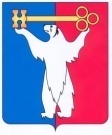 АДМИНИСТРАЦИЯ ГОРОДА НОРИЛЬСКАКРАСНОЯРСКОГО КРАЯПОСТАНОВЛЕНИЕ31.05.2021	г. Норильск	№ 243О признании утратившими силу отдельных правовых актовВ соответствии с Федеральным законом от 14.11.2002 № 161-ФЗ «О государственных и муниципальных унитарных предприятиях»,ПОСТАНОВЛЯЮ:1. Признать утратившими силу:- постановление Администрации города Норильска от 01.03.2017 № 90 «Об аудите бухгалтерской (финансовой) отчетности муниципальных унитарных предприятий муниципального образования город Норильск»;- пункты 1, 1.1 постановления Администрации города Норильска от 31.10.2017 № 490 «О внесении изменений в отдельные правовые акты Администрации города Норильска».	2. Опубликовать настоящее постановление в газете «Заполярная правда» и разместить его на официальном сайте муниципального образования город Норильск.Глава города Норильска	Д.В. Карасев